Mom’s PantryPlease help us fundraise! All proceeds stay in our school for upcoming fieldtrips and projects to enhance our children’s learning experience at Eleanor Hall School!! You can order online with order#264360 group#18408 or with paper order with cheques payable to Eleanor Hall Enhancement society. Order from April 9 to 24. Delivery to be the week of May 14. All orders MUST be picked up on delivery day. Thankyou Eleanor Hall Enhancement Society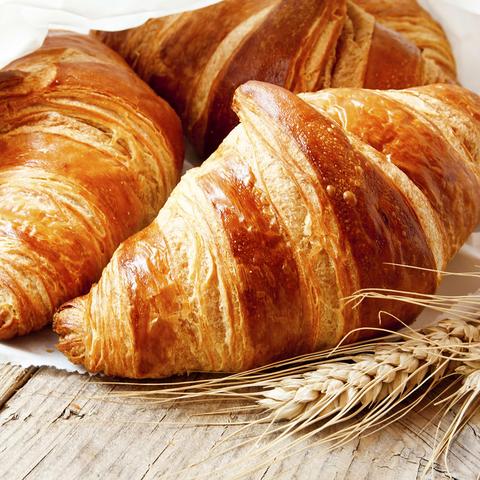 